　　　　　　　　　　　　　　　　　　　　　　　　　令和５年(2023年) ８月２８日中国地区公立小中学校長山口県教育委員会教育長　様山口県各市町教育委員会教育長　山口県公立小中学校事務職員研究会 　　　　　　　会　長　　加　藤　聡　美令和５年度　中国地区公立小中学校事務職員研究大会・山口県公立小中学校事務職員研究会秋季研修会の開催について（ご案内）　晩夏の候、貴職におかれましては、ますますご清祥のこととお喜び申し上げます。平素より、本研究会の活動につきまして温かいご支援を賜り心からお礼申し上げます。さて、このたび本研究会では、標記の研修会を下記のとおり開催いたします。　つきましては、貴職並びに関係職員のご参加をいただきますようご案内申し上げます。記１　目　　的　　　教育とともにある学校事務の推進２　主　　催　　　中国地区公立小中学校事務職員研究会山口県公立小中学校事務職員研究会３　共　　催　　　山口県教育委員会　　（予定）４　後　　援　　　文部科学省、全国公立小中学校事務職員研究会、山口県小学校長会　山口県中学（予定）　　  校長会、山口県ＰＴＡ連合会、公益財団法人日本教育公務員弘済会山口支部５　日　　時　　　令和５年１１月２０日（月）１３：２０～１６：３０（受付　１３：００～）６　会　　場　　　山口県健康づくりセンター　　多目的ホール　　用務地【山口】（山口市吉敷下東三丁目１番１号  TEL ０８３－９３４－２２００）７　日　　程	13:00　　　13:20　　13:30    　　    14：20 　 14：35      　　　　15:35 　 15:50　　　　　   16:30８　研修内容　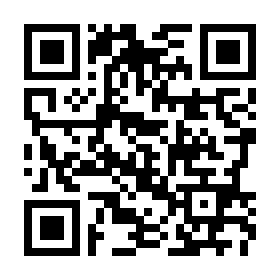 　（１）　文部科学省行政説明　  　　　　　＊Ｇｕｉｄｅ　Ｍａｐ　Ｎｏ．３９講　　師　　未　定（２）　講　演　　　　　　　　　　　　 ＊Ｇｕｉｄｅ　Ｍａｐ　Ｎｏ．８,１４演　　題　　「チーム学校のマネージャーとなる事務職員を育てる」　　　　　　　～AIには替われない事務室のエースに必要な技とは～　　　講　　師　　　ナラティブコミュニケーション教育研究所　所長　佐藤　敬子　様　内　　容　　　人材育成について　（３）　中国地区各支部の事務職員によるシンポジウム　　　＊Ｇｕｉｄｅ　Ｍａｐ　Ｎｏ．６　　　　　「　なりたい事務職員像を描く　　　　　　　　～いつでも、何度でも、いつまでも学び続ける～　」９　出欠について（１）　山口県事研会員は、出欠票に記入し、令和５年９月２７日（水）までに各支部理事へ提出してください。（２）　山口県事研会員以外の方は、令和５年９月２７日（水）までに次のところに申し込んでください。　　　　　　研修部長　　藤本　千夏（宇部市立川上中学校）宛　　　　　　e-mail      kkj＠ube-ygc.ed.jp （開封確認をつけてください。）　　　　　　TEL　０８３６－５１－６５７５※　参加費１,０００円を当日受付でお支払いください。10　その他今後の状況によっては、急遽研修会を中止する場合があります。ご了承ください。その場合は決定次第、県事研Ｗｅｂページに掲載しますので、各自で確認してください。【山口県事研Webページ　http://ymg-kenjiken.main.jp　】   【山口県事研会員】令和５年度　中国地区公立小中学校事務職員研究大会・山口県公立小中学校事務職員研究会秋季研修会　出欠票　　※　各支部理事へ提出してください。（締切　９月２７日）   【山口県事研会員以外の方】令和５年度　中国地区公立小中学校事務職員研究大会・山口県公立小中学校事務職員研究会秋季研修会　参加申込票　　※　研修部長　　藤本　千夏（宇部市立川上中学校）宛　　（締切　９月２７日）　　　　e-mail      kkj＠ube-ygc.ed.jp （開封確認をつけてください。）受　付開 会行 事文部科学省行政説明休憩講　演休憩中国地区シンポジウム学校名氏　名出欠出　・　欠出　・　欠出　・　欠県　名学校名氏　　名当日連絡可能な電話番号